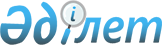 О внесении изменений и дополнений в решение областного маслихата от 7 декабря 2012 года № 75 "Об областном бюджете на 2013-2015 годы"
					
			С истёкшим сроком
			
			
		
					Решение маслихата Актюбинской области от 27 июня 2013 года № 131. Зарегистрировано Департаментом юстиции Актюбинской области 09 июля 2013 года № 3602. Утратило силу в связи с истечением срока применения - (письмо маслихата Актюбинской области от 17 июня 2014 года № 06-01-02/312).
      Сноска. Утратило силу в связи с истечением срока применения - (письмо маслихата Актюбинской области от 17.06.2014 № 06-01-02/312).
      Примечание РЦПИ.
      В тексте документа сохранена пунктуация и орфография оригинала.
      В соответствии с пунктом 2 статьи 8, подпунктом 2) пункта 2 и пункта 3 статьи 106 Бюджетного кодекса Республики Казахстан от 4 декабря 2008 года, со статьей 6 Закона Республики Казахстан от 23 января 2001 года "О местном государственном управлении и самоуправлении в Республике Казахстан", Законом Республики Казахстан от 24 июня 2013 года № 110 "О внесении изменений и дополнений в Закон Республики Казахстан "О республиканском бюджете на 2013-2015 годы" и постановлением Правительства Республики Казахстан от 25 июня 2013 года № 649 "О внесении изменений и дополнений в постановление Правительства Республики Казахстан от 30 ноября 2012 года № 1520 "О реализации Закона Республики Казахстан "О республиканском бюджете на 2013-2015 годы" Актюбинский областной  маслихат РЕШИЛ:
      1. Внести в решение областного маслихата от 7 декабря 2012 года № 75 "Об областном бюджете на 2013-2015 годы" (зарегистрированное в Реестре государственной регистрации нормативных правовых актов за № 3471, опубликованное в газетах "Ақтөбе" и "Актюбинский вестник" от 15 января 2013 года № 5-6) следующие изменения и дополнения:
      1) в пункте 1:
      в подпункте 1):
      доходы -
      цифры "104 916 531,7" заменить цифрами "107 522 388,7",
      в том числе по:
      поступлениям трансфертов -
      цифры "77 363 678,7" заменить цифрами "79 969 535,7";
      в подпункте 2):
      затраты -
      цифры "105 115 460,5" заменить цифрами "107 721 317,5";
      3) чистое бюджетное кредитование -
      цифры "2 301 928,3" заменить цифрами "2 425 928,3",
      в том числе:
      бюджетные кредиты -
      цифры "3 421 036" заменить цифрами "3 545 036";
      в подпункте 5):
      дефицит бюджета -
      цифры "-3 660 104,1" заменить цифрами "-3 784 104,1";
      в подпункте 6):
      финансирование дефицита бюджета -
      цифры "3 660 104,1" заменить цифрами "3 784 104,1".
      2) в пункте 11:
      в части абзаца 5:
      цифры "777 433" заменить цифрами "721 118";
      в части абзаца 8:
      цифры "574 250" заменить цифрами "587 969";
      в части абзаца 9:
      цифры "2 448 830" заменить цифрами "4 235 670";
      в части абзаца 14:
      цифры "812 000" заменить цифрами "1 615 600";
      в части абзаца 15:
      цифры "1 751 386" заменить цифрами "1 785 587";
      в части абзаца 17:
      цифры "236 053" заменить цифрами "197 868";
      в части абзаца 19:
      цифры "502 741" заменить цифрами "462 137";
      в части абзаца 21:
      цифры "165 768" заменить цифрами "157 280";
      в части абзаца 22:
      цифры "625 033" заменить цифрами "439 581";
      в части абзаца 25:
      цифры "7 495 871" заменить цифрами "7 113 775";
      в части абзаца 26:
      цифры "1 918 586" заменить цифрами "528 140";
      и дополнить абзацами следующего содержания:
      "45 000 тысяч тенге - на повышение доступности товаров, работ и услуг для субъектов агропромышленного комплекса;
      146 617 тысяч тенге - на увеличение штатной численности местных исполнительных органов".
      3) приложение 1 к указанному решению изложить в редакции согласно приложению 1 к настоящему решению.
      2. Настоящее решение вводится в действие с 1 января 2013 года. Областной бюджет на 2013 год
					© 2012. РГП на ПХВ «Институт законодательства и правовой информации Республики Казахстан» Министерства юстиции Республики Казахстан
				
Председатель сессии
Секретарь
областного маслихата
областного маслихата
Д.ДОВМАТЕНКО
С.КАЛДЫГУЛОВАПриложение 1
к решению областного маслихата
от 27 июня 2013 года № 131
Приложение 1
к решению областного маслихата
от 7 декабря 2012 года № 75
Категория
Категория
Категория
Категория
Сумма
(тыс.тенге)
Класс 
Класс 
Класс 
Сумма
(тыс.тенге)
Подкласс
Подкласс
Сумма
(тыс.тенге)
Наименование 
1 
2 
3
4
5 
I. Доходы
107 522 388,7 
1
Налоговые поступления
26 885 270 
01
Подоходный налог
10 148 992 
2
Индивидуальный подоходный налог
10 148 992 
03
Социальный налог
9 253 286 
1
Социальный налог
9 253 286 
05
Внутренние налоги на товары, работы и услуги
7 482 992 
3
Поступления за использование природных и других ресурсов
7 482 992 
2
Неналоговые поступления
667 583 
01
Доходы от государственной собственности
41 237 
5
Доходы от аренды имущества, находящегося в государственной собственности
29 000 
7
Вознаграждения по кредитам, выданным из государственного бюджета
12 237 
04
Штрафы, пени, санкции, взыскания, налагаемые государственными учреждениями, финансируемыми из государственного бюджета, а также содержащимися и финансируемыми из бюджета (сметы расходов) Национального Банка Республики Казахстан 
472 260 
1
Штрафы, пени, санкции, взыскания, налагаемые государственными учреждениями, финансируемыми из государственного бюджета, а также содержащимися и финансируемыми из бюджета (сметы расходов) Национального Банка Республики Казахстан, за исключением поступлений от организаций нефтяного сектора
472 260 
06
Прочие неналоговые поступления
154 086 
1
Прочие неналоговые поступления
154 086 
4
Поступления трансфертов
79 969 535,7 
01
Трансферты из нижестоящих органов государственного управления
5 338 253,7 
2
Трансферты из районных (городских) бюджетов
5 338 253,7 
4
02
Трансферты из вышестоящих органов государственного управления
74 631 282 
1
Трансферты из республиканского бюджета
74 631 282 
Функ.группа
Функ.группа
Функ.группа
Функ.группа
Функ.группа
Сумма
(тыс.тенге)
Функ.подгруппа
Функ.подгруппа
Функ.подгруппа
Функ.подгруппа
Сумма
(тыс.тенге)
Администратор
Администратор
Администратор
Сумма
(тыс.тенге)
Программа
Программа
Сумма
(тыс.тенге)
Н а и м е н о в а н и е 
Сумма
(тыс.тенге)
1
2
3
4
5
6
II. Затраты
107 721 317,5
01
Государственные услуги общего характера
1 187 006
1
Представительные, исполнительные и другие органы, выполняющие общие функции государственного управления
1 006 831
110
Аппарат маслихата области
34 963
001
Услуги по обеспечению деятельности маслихата области
33 464
003
Капитальные расходы государственного органа
1 499
120
Аппарат акима области
838 915
001
Услуги по обеспечению деятельности акима области
437 762
002
Создание информационных систем
122 500
004
Капитальные расходы государственного органа
8 930
007
Капитальные расходы подведомственных государственных учреждений и организаций
126 383
009
Обеспечение и проведение выборов акимов городов районного значения, сел, поселков, сельских округов
42 607
113
Целевые текущие трансферты из местных бюджетов
100 733
282
Ревизионная комиссия области
132 953
001
Услуги по обеспечению деятельности ревизионной комиссии области
131 543
003
Капитальные расходы государственного органа
1 410
2
Финансовая деятельность
99 844
257
Управление финансов области
99 844
001
Услуги по реализации государственной политики в области исполнения местного бюджета и управления коммунальной собственностью
86 036
009
Приватизация, управление коммунальным имуществом, постприватизационная деятельность и регулирование споров, связанных с этим
1 284
010
Учет, хранение, оценка и реализация имущества, поступившего в коммунальную собственность
10 352
013
Капитальные расходы государственного органа
2 172
5
Планирование и статистическая деятельность
80 331
258
Управление экономики и бюджетного планирования области
80 331
001
Услуги по реализации государственной политики в области формирования и развития экономической политики, системы государственного планирования и управления области
78 681
005
Капитальные расходы государственного органа
1 650
02
Оборона
87 139
1
Военные нужды
29 662
02
1
250
Управление по мобилизационной подготовке, гражданской обороне, организации предупреждения и ликвидации аварий и стихийных бедствий области
29 662
003
Мероприятия в рамках исполнения всеобщей воинской обязанности 
8 340
007
Подготовка территориальной обороны и территориальная оборона областного масштаба 
21 322
2
Организация работы по чрезвычайным ситуациям 
57 477
250
Управление по мобилизационной подготовке, гражданской обороне, организации предупреждения и ликвидации аварий и стихийных бедствий области
57 477
001
Услуги по реализации государственной политики на местном уровне в области мобилизационной подготовки, гражданской обороны, организации предупреждения и ликвидации аварий и стихийных бедствий
41 513
005
Мобилизационная подготовка и мобилизация областного масштаба 
15 918
009
Капитальные расходы государственного органа
46
03
Общественный порядок, безопасность, правовая, судебная, уголовно-исполнительная деятельность
4 973 143
1
Правоохранительная деятельность
4 973 143
252
Исполнительный орган внутренних дел, финансируемый из областного бюджета
4 933 143
001
Услуги по реализации государственной политики в области обеспечения охраны общественного порядка и безопасности на территории области
4 318 398
003
Поощрение граждан, участвующих в охране общественного порядка
2 000
006
Капитальные расходы государственного органа
410 700
008
Обеспечение безопасности дорожного движения 
42 192
013
Услуги по размещению лиц, не имеющих определенного места жительства и документов
49 284
014
Организация содержания лиц, арестованных в административном порядке
48 691
015
Организация содержания служебных животных 
61 878
271
Управление строительства области 
40 000
003
Развитие объектов органов внутренних дел 
40 000
04
Образование
15 011 325
1
Дошкольное воспитание и обучение
2 227 793
261
Управление образования области
2 227 793
027
Целевые текущие трансферты бюджетам районов (городов областного значения) на реализацию государственного образовательного заказа в дошкольных организациях образования
1 785 587
04
1
261
045
Целевые текущие трансферты бюджетам районов (городов областного значения) на увеличение размера доплаты за квалификационную категорию учителям школ и воспитателям дошкольных организаций образования 
442 206
2
Начальное, основное среднее и общее среднее образование
3 021 538
260
Управление туризма, физической культуры и спорта области
1 334 133
006
Дополнительное образование для детей и юношества по спорту
1 334 133
261
Управление образования области
1 687 405
003
Общеобразовательное обучение по специальным образовательным учебным программам
878 892
006
Общеобразовательное обучение одаренных детей в специализированных организациях образования
553 998
048
Целевые текущие трансферты бюджетам районов (городов областного значения) на оснащение учебным оборудованием кабинетов физики, химии, биологии в государственных учреждениях основного среднего и общего среднего образования
102 425
061
Целевые текущие трансферты бюджетам районов (городов областного значения) на повышение оплаты труда учителям, прошедшим повышение квалификации по трехуровневой системе
152 090
4
Техническое и профессиональное, послесреднее образование
3 866 404
253
Управление здравоохранения области
235 405
043
Подготовка специалистов в организациях технического и профессионального, послесреднего образования 
235 405
261
Управление образования области
3 630 999
024
Подготовка специалистов в организациях технического и профессионального образования
1 925 950
025
Подготовка специалистов в организациях послесреднего образования
1 705 049
5
Переподготовка и повышение квалификации специалистов 
92 480
252
Исполнительный орган внутренних дел, финансируемый из областного бюджета
52 417
007
Повышение квалификации и переподготовка кадров
52 417
253
Управление здравоохранения области
40 063
003
Повышение квалификации и переподготовка кадров 
40 063
9
Прочие услуги в области образования
5 803 110
253
Управление здравоохранения области
116 794
034
Капитальные расходы государственных организаций образования системы здравоохранения
116 794
261
Управление образования области
2 040 002
04
9
261
001
Услуги по реализации государственной политики на местном уровне в области образования 
58 546
004
Информатизация системы образования в областных государственных учреждениях образования 
27 900
005
Приобретение и доставка учебников, учебно-методических комплексов для областных государственных учреждений образования
26 400
007
Проведение школьных олимпиад, внешкольных мероприятий и конкурсов областного масштаба
90 873
011
Обследование психического здоровья детей и подростков и оказание психолого-медико-педагогической консультативной помощи населению
189 502
012
Реабилитация и социальная адаптация детей и подростков с проблемами в развитии
68 140
029
Методическая работа
39 400
033
Целевые текущие трансферты бюджетам районов (городов областного значения) на ежемесячную выплату денежных средств опекунам (попечителям) на содержание ребенка-сироты (детей-сирот) и ребенка (детей), оставшегося без попечения родителей
197 868
042
Целевые текущие трансферты бюджетам районов (городов областного значения) на обеспечение оборудованием, программным обеспечением детей-инвалидов, обучающихся на дому
24 322
067
Капитальные расходы подведомственных государственных учреждений и организаций
410 933
068
Обеспечение повышения компьютерной грамотности населения
7 800
113
Целевые текущие трансферты из местных бюджетов
898 318
271
Управление строительства области 
3 646 314
007
Целевые трансферты на развитие бюджетам районов (городов областного значения) на строительство и реконструкцию объектов образования 
3 616 644
037
Строительство и реконструкция объектов образования 
29 670
05
Здравоохранение
21 142 813,6
1
Больницы широкого профиля
141 449
253
Управление здравоохранения области
141 449
004
Оказание стационарной и стационарозамещающей медицинской помощи субъектами здравоохранения по направлению специалистов первичной медико-санитарной помощи и медицинских организаций, за исключением оказываемой за счет средств республиканского бюджета и субъектами здравоохранения районного значения и села 
141 449
2
Охрана здоровья населения
504 786
05
2
253
Управление здравоохранения области
504 786
005
Производство крови, ее компонентов и препаратов для местных организаций здравоохранения 
166 744
006
Услуги по охране материнства и детства
203 017
007
Пропаганда здорового образа жизни 
132 674
012
Реализация социальных проектов на профилактику ВИЧ-инфекции среди лиц находящихся и освободившихся из мест лишения свободы в рамках Государственной программы "Саламатты Қазақстан" на 2011-2015 годы
2 351
3
Специализированная медицинская помощь
12 032 311,8
253
Управление здравоохранения области
12 032 311,8
009
Оказание медицинской помощи лицам, страдающим туберкулезом, инфекционными заболеваниями, психическими расстройствами и расстройствами поведения, в том числе связанные с употреблением психоактивных веществ
3 039 335
019
Обеспечение больных туберкулезом противотуберкулезными препаратами
315 823
020
Обеспечение больных диабетом противодиабетическими препаратами
301 625
021
Обеспечение онкогемотологических больных химиопрепаратами
126 129
022
Обеспечение лекарственными средствами больных с хронической почечной недостаточностью, аутоиммунными, орфанными заболеваниями, иммунодефицитными состояниями, а также больных после трансплантации почек
496 531
026
Обеспечение факторами свертывания крови больных гемофилией
185 094
027
Централизованный закуп вакцин и других медицинских иммунобиологических препаратов для проведения иммунопрофилактики населения
400 303
036
Обеспечение тромболитическими препаратами больных с острым инфарктом миокарда
25 287
046
Оказание медицинской помощи онкологическим больным в рамках гарантированного объема бесплатной медицинской помощи
1 004 680
048
Оказание медицинской помощи населению в рамках гарантированного объема бесплатной медицинской помощи субъектами здравоохранения районного значения и села
6 137 504,8
4
Поликлиники
4 232 817,2
253
Управление здравоохранения области
4 232 817,2
05
4
253
010
Оказание амбулаторно-поликлинической помощи населению за исключением медицинской помощи, оказываемой из средств республиканского бюджета, в медицинских организациях, за исключением субъектов здравоохранения районного значения и села 
3 150 101,2
014
Обеспечение лекарственными средствами и специализированными продуктами детского и лечебного питания отдельных категорий населения на амбулаторном уровне
822 812
045
Обеспечение лекарственными средствами на льготных условиях отдельных категорий граждан на амбулаторном уровне лечения
259 904
5
Другие виды медицинской помощи
768 772
253
Управление здравоохранения области
768 772
011
Оказание скорой медицинской помощи и санитарная авиация, за исключением оказываемой за счет средств республиканского бюджета и субъектами здравоохранения районного значения и села 
719 795
029
Областные базы спецмедснабжения
48 977
9
Прочие услуги в области здравоохранения 
3 462 677,6
253
Управление здравоохранения области
1 131 624
001
Услуги по реализации государственной политики на местном уровне в области здравоохранения
60 048
008
Реализация мероприятий по профилактике и борьбе со СПИД в Республике Казахстан
43 779
013
Проведение патологоанатомического вскрытия
91 794
016
Обеспечение граждан бесплатным или льготным проездом за пределы населенного пункта на лечение
11 469
018
Информационно-аналитические услуги в области здравоохранения
50 596
030
Капитальные расходы государственных органов здравоохранения 
984
033
Капитальные расходы медицинских организаций здравоохранения
872 954
271
Управление строительства области 
2 331 053,6
038
Строительство и реконструкция объектов здравоохранения
2 170 692,6
083
Строительство врачебных амбулаторий и фельдшерского акушерских пунктов, расположенных в сельских населенных пунктах в рамках Дорожной карты занятости 2020
160 361
06
Социальная помощь и социальное обеспечение 
1 228 342
1
Социальное обеспечение
965 348
06
1
256
Управление координации занятости и социальных программ области
548 260
002
Предоставление специальных социальных услуг для престарелых и инвалидов в медико-социальных учреждениях (организациях) общего типа
238 169
013
Предоставление специальных социальных услуг для инвалидов с психоневрологическими заболеваниями, в психоневрологических медико-социальных учреждениях (организациях)
310 091
261
Управление образования области
417 088
015
Социальное обеспечение сирот, детей, оставшихся без попечения родителей
372 289
037
Социальная реабилитация
44 799
2
Социальная помощь
133 843
256
Управление координации занятости и социальных программ области
133 843
003
Социальная поддержка инвалидов 
133 843
9
Прочие услуги в области социальной помощи и социального обеспечения
129 151
256
Управление координации занятости и социальных программ области
129 151
001
Услуги по реализации государственной политики на местном уровне в области обеспечения занятости и реализации социальных программ для населения
76 703
007
Капитальные расходы государственного органа
401
017
Целевые текущие трансферты бюджетам районов (городов областного значения) на введение стандартов специальных социальных услуг
14 103
018
Размещение государственного социального заказа в неправительственном секторе 
16 481
067
Капитальные расходы подведомственных государственных учреждений и организаций
7 588
113
Целевые текущие трансферты из местных бюджетов
13 875
07
Жилищно-коммунальное хозяйство
18 066 890
1
Жилищное хозяйство
6 174 756
271
Управление строительства области 
6 174 756
014
Целевые трансферты на развитие бюджетам районов (городов областного значения) на проектирование, строительство и (или) приобретение жилья коммунального жилищного фонда 
3 144 701
027
Целевые трансферты на развитие бюджетам районов (городов областного значения) на проектирование, развитие, обустройство и (или) приобретение инженерно-коммуникационной инфраструктуры 
3 030 055
07
2
Коммунальное хозяйство 
11 621 178
271
Управление строительства области 
1 408 271
013
Целевые трансферты на развитие бюджетам районов (городов областного значения) на развитие коммунального хозяйства 
633 271
030
Развитие коммунального хозяйства 
775 000
279
Управление энергетики и жилищно-коммунального хозяйства области
10 212 907
001
Услуги по реализации государственной политики на местном уровне в области энергетики и жилищно-коммунального хозяйства
43 890
004
Газификация населенных пунктов
512 446
010
Целевые трансферты на развитие бюджетам районов (городов областного значения) на развитие системы водоснабжения и водоотведения 
5 881 087
014
Целевые трансферты на развитие бюджетам районов (городов областного значения) на развитие коммунального хозяйства
1 642 878
030
Целевые трансферты на развитие бюджетам районов (городов областного значения) на развитие системы водоснабжения в сельских населенных пунктах 
1 362 189
113
Целевые текущие трансферты из местных бюджетов
770 417
3
Благоустройство населенных пунктов
270 956
271
Управление строительства области 
270 956
015
Целевые трансферты на развитие бюджетам районов (городов областного значения) на развитие благоустройства городов и населенных пунктов
270 956
08
Культура, спорт, туризм и информационное пространство
5 356 085,8
1
Деятельность в области культуры
1 056 448
262
Управление культуры области
800 208
001
Услуги по реализации государственной политики на местном уровне в области культуры 
28 509
003
Поддержка культурно-досуговой работы
148 529
004
Увековечение памяти деятелей государства
500
005
Обеспечение сохранности историко-культурного наследия и доступа к ним
208 935
007
Поддержка театрального и музыкального искусства 
356 991
011
Капитальные расходы государственного органа
316
032
Капитальные расходы подведомственных государственных учреждений и организаций
56 428
08
1
271
Управление строительства области 
256 240
042
Целевые трансферты на развитие бюджетам районов (городов областного значения) на развитие объектов культуры
256 240
2
Спорт 
3 506 836,8
260
Управление туризма, физической культуры и спорта области
2 407 233
001
Услуги по реализации государственной политики на местном уровне в сфере туризма, физической культуры и спорта
34 418
003
Проведение спортивных соревнований на областном уровне
21 473
004
Подготовка и участие членов областных сборных команд по различным видам спорта на республиканских и международных спортивных соревнованиях
2 341 171
010
Капитальные расходы государственного органа 
2 477
032
Капитальные расходы подведомственных государственных учреждений и организаций
7 694
271
Управление строительства области 
1 099 603,8
017
Развитие объектов спорта и туризма 
409 328,8
034
Целевые трансферты на развитие бюджетам районов (городов областного значения) на развитие объектов спорта 
690 275
3
Информационное пространство
537 130
259
Управление архивов и документации области
83 580
001
Услуги по реализации государственной политики на местном уровне по управлению архивным делом
18 069
002
Обеспечение сохранности архивного фонда 
64 861
032
Капитальные расходы подведомственных государственных учреждений и организаций
650
262
Управление культуры области
115 584
008
Обеспечение функционирования областных библиотек
115 584
263
Управление внутренней политики области
239 472
007
Услуги по проведению государственной информационной политики 
239 472
264
Управление по развитию языков области
98 494
001
Услуги по реализации государственной политики на местном уровне в области развития языков
27 944
002
Развитие государственного языка и других языков народа Казахстана
70 000
003
Капитальные расходы государственного органа
550
4
Туризм
21 700
08
4
260
Управление туризма, физической культуры и спорта области
21 700
013
Регулирование туристской деятельности
21 700
9
Прочие услуги по организации культуры, спорта, туризма и информационного пространства
233 971
263
Управление внутренней политики области
73 556
001
Услуги по реализации государственной, внутренней политики на местном уровне 
72 325
005
Капитальные расходы государственного органа
1 231
283
Управление по вопросам молодежной политики области
160 415
001
Услуги по реализации молодежной политики на местном уровне
159 003
003
Капитальные расходы государственного органа
1 412
09
Топливно-энергетический комплекс и недропользование
4 043 097,9
9
Прочие услуги в области топливно-энергетического комплекса и недропользования
4 043 097,9
271
Управление строительства области 
885 808
019
Целевые трансферты на развитие бюджетам районов (городов областного значения) на развитие теплоэнергетической системы
885 808
279
Управление энергетики и жилищно-коммунального хозяйства области 
3 157 289,9
011
Целевые трансферты на развитие бюджетам районов (городов областного значения) на развитие теплоэнергетической системы 
321 000
071
Развитие газотранспортной системы
2 836 289,9
10
Сельское, водное, лесное, рыбное хозяйство, особо охраняемые природные территории, охрана окружающей среды и животного мира, земельные отношения
7 350 185
1
Сельское хозяйство
5 402 491
255
Управление сельского хозяйства области 
5 324 189
001
Услуги по реализации государственной политики на местном уровне в сфере сельского хозяйства
61 726
002
Поддержка семеноводства
147 103
003
Капитальные расходы государственного органа
1 842
010
Государственная поддержка племенного животноводства 
2 589 881
011
Государственная поддержка повышения урожайности и качества производимых сельскохозяйственных культур 
35 000
013
Субсидирование повышения продуктивности и качества продукции животноводства
1 816 533
014
Субсидирование стоимости услуг по доставке воды сельскохозяйственным товаропроизводителям
3 096
10
1
255
018
Обезвреживание пестицидов (ядохимикатов)
5 000
020
Удешевление стоимости горюче-смазочных материалов и других товарно-материальных ценностей, необходимых для проведения весенне-полевых и уборочных работ 
432 208
029
Мероприятия по борьбе с вредными организмами сельскохозяйственных культур
76 800
030
Централизованный закуп ветеринарных препаратов по профилактике и диагностике энзоотических болезней животных, услуг по их профилактике и диагностике, организация их хранения и транспортировки (доставки) местным исполнительным органам районов (городов областного значения)
10 000
031
Централизованный закуп изделий и атрибутов ветеринарного назначения для проведения идентификации сельскохозяйственных животных, ветеринарного паспорта на животное и их транспортировка (доставка) местным исполнительным органам районов (городов областного значения)
100 000
036
Повышение экономической доступности гербицидов
45 000
258
Управление экономики и бюджетного планирования области
78 302
099
Целевые текущие трансферты бюджетам районов (городов областного значения) на реализацию мер по оказанию социальной поддержки специалистов
78 302
2
Водное хозяйство
95 485
254
Управление природных ресурсов и регулирования природопользования области
87 612
002
Установление водоохранных зон и полос водных объектов
87 612
279
Управление энергетики и жилищно-коммунального хозяйства области
7 873
032
Субсидирование стоимости услуг по подаче питьевой воды из особо важных групповых и локальных систем водоснабжения, являющихся безальтернативными источниками питьевого водоснабжения 
7 873
3
Лесное хозяйство
290 369
254
Управление природных ресурсов и регулирования природопользования области
290 369
005
Охрана, защита, воспроизводство лесов и лесоразведение
271 822
006
Охрана животного мира
18 547
5
Охрана окружающей среды 
225 730
254
Управление природных ресурсов и регулирования природопользования области
212 330
001
Услуги по реализации государственной политики в сфере охраны окружающей среды на местном уровне
51 056
10
5
254
008
Мероприятия по охране окружающей среды
128 612
013
Капитальные расходы государственного органа
2 011
032
Капитальные расходы подведомственных государственных учреждений и организаций
30 651
271
Управление строительства области 
13 400
022
Развитие объектов охраны окружающей среды
13 400
6
Земельные отношения
30 450
251
Управление земельных отношений области
30 450
001
Услуги по реализации государственной политики в области регулирования земельных отношений на территории области
29 413
010
Капитальные расходы государственного органа
1 037
9
Прочие услуги в области сельского, водного, лесного, рыбного хозяйства, охраны окружающей среды и земельных отношений
1 305 660
255
Управление сельского хозяйства области 
1 305 660
019
Услуги по распространению и внедрению инновационного опыта
10 000
026
Целевые текущие трансферты бюджетам районов (городов областного значения) на проведение противоэпизоотических мероприятий
704 147
028
Услуги по транспортировке ветеринарных препаратов до пункта временного хранения
3 544
040
Централизованный закуп средств индивидуальной защиты работников, приборов, инструментов, техники, оборудования и инвентаря для материально-технического оснащения государственных ветеринарных организаций
587 969
11
Промышленность, архитектурная, градостроительная и строительная деятельность
214 600
2
Архитектурная, градостроительная и строительная деятельность
214 600
271
Управление строительства области 
41 467
001
Услуги по реализации государственной политики на местном уровне в области строительства
41 467
272
Управление архитектуры и градостроительства области
173 133
001
Услуги по реализации государственной политики в области архитектуры и градостроительства на местном уровне
18 113
002
Разработка комплексных схем градостроительного развития и генеральных планов населенных пунктов
92 189
004
Капитальные расходы государственного органа
5 365
113
Целевые текущие трансферты из местных бюджетов
57 466
12
Транспорт и коммуникации
8 371 961
1
Автомобильный транспорт
8 089 443
12
1
268
Управление пассажирского транспорта и автомобильных дорог области
8 089 443
002
Развитие транспортной инфраструктуры
764 983
003
Обеспечение функционирования автомобильных дорог 
203 732
007
Целевые трансферты на развитие бюджетам районов (городов областного значения) на развитие транспортной инфраструктуры
2 625 782
008
Целевые текущие трансферты бюджетам районов (городов областного значения) на капитальный и средний ремонт автомобильных дорог районного значения (улиц города) и улиц населенных пунктов
3 512 612
025
Капитальный и средний ремонт автомобильных дорог областного значения и улиц населенных пунктов
982 334
9
Прочие услуги в сфере транспорта и коммуникаций
282 518
268
Управление пассажирского транспорта и автомобильных дорог области
282 518
001
Услуги по реализации государственной политики на местном уровне в области транспорта и коммуникаций 
31 607
005
Субсидирование пассажирских перевозок по социально значимым межрайонным (междугородним) сообщениям
250 311
011
Капитальные расходы государственного органа
600
13
Прочие
4 449 152,3
1
Регулирование экономической деятельности
204 587
258
Управление экономики и бюджетного планирования области
146 617
047
Целевые текущие трансферты бюджетам районов (городов областного значения) на увеличение штатной численности местных исполнительных органов
146 617
265
Управление предпринимательства и промышленности области
57 970
001
Услуги по реализации государственной политики на местном уровне в области развития предпринимательства и промышленности 
55 470
002
Капитальные расходы государственного органа
2 500
9
Прочие
4 244 565,3
257
Управление финансов области
147 677
012
Резерв местного исполнительного органа области
147 677
258
Управление экономики и бюджетного планирования области
288 865
003
Разработка или корректировка технико-экономического обоснования местных бюджетных инвестиционных проектов и концессионных проектов и проведение его экспертизы, консультативное сопровождение концессионных проектов
50 000
13
9
258
020
Целевые текущие трансферты бюджетам районов (городов областного значения) на реализацию мер по содействию экономическому развитию регионов в рамках Программы "Развитие регионов"
238 865
265
Управление предпринимательства и промышленности области
1 633 600
004
Поддержка частного предпринимательства в рамках программы "Дорожная карта бизнеса - 2020"
35 000
007
Реализация Стратегии индустриально-инновационного развития
18 000
014
Субсидирование процентной ставки по кредитам в рамках программы "Дорожная карта бизнеса - 2020"
1 490 600
015
Частичное гарантирование кредитов малому и среднему бизнесу в рамках программы "Дорожная карта бизнеса - 2020"
50 000
016
Сервисная поддержка ведения бизнеса в рамках программы "Дорожная карта бизнеса - 2020"
40 000
268
Управление пассажирского транспорта и автомобильных дорог области
105 402
084
Целевые трансферты на развитие бюджетам районов (городов областного значения) на реализацию бюджетных инвестиционных проектов в рамках Программы развития моногородов на 2012-2020 годы
105 402
271
Управление строительства области
1 579 211,3
051
Развитие индустриальной инфраструктуры в рамках программы "Дорожная карта бизнеса - 2020"
1 579 211,3
279
Управление энергетики и жилищно-коммунального хозяйства области 
489 810
035
Целевые трансферты на развитие бюджетам районов (городов областного значения) на развитие инженерной инфраструктуры в рамках программы "Развитие регионов"
489 810
15
Трансферты
16 239 576,9
1
Трансферты
16 239 576,9
257
Управление финансов области
16 239 576,9
007
Субвенции
15 145 251
011
Возврат неиспользованных (недоиспользованных) целевых трансфертов
290 049,2
017
Возврат использованных не по целевому назначению целевых трансфертов
127 202,7
024
Целевые текущие трансферты в вышестоящие бюджеты в связи с передачей функций государственных органов из нижестоящего уровня государственного управления в вышестоящий
677 074
III. Чистое бюджетное кредитование
2 425 928,3
Бюджетные кредиты
3 545 036
06
Социальная помощь и социальное обеспечение 
535 000
9
Прочие услуги в области социальной помощи и социального обеспечения
535 000
265
Управление предпринимательства и промышленности области
535 000
009
Предоставление бюджетных кредитов для содействия развитию предпринимательства на селе в рамках Дорожной карты занятости 2020
535 000
07
Жилищно-коммунальное хозяйство
2 790 094
1
Жилищное хозяйство
2 790 094
271
Управление строительства области 
2 790 094
009
Кредитование бюджетов районов (городов областного значения) на проектирование, строительство и (или) приобретение жилья 
2 790 094
10
Сельское, водное, лесное, рыбное хозяйство, особоохраняемые природные территории, охрана окружающей среды и животного мира, земельные отношения
210 316
1
Сельское хозяйство
210 316
258
Управление экономики и бюджетного планирования области
210 316
007
Бюджетные кредиты местным исполнительным органам для реализации мер социальной поддержки специалистов
210 316
13
Прочие
9 626
9
Прочие
9 626
265
Управление предпринимательства и промышленности области
9 626
020
Кредитование бюджетов районов (городов областного значения) на содействие развитию предпринимательства в моногородах
9 626
Категория
Категория
Категория
Категория
Сумма
(тыс.тенге)
Класс
Класс
Класс
Сумма
(тыс.тенге)
Подкласс
Подкласс
Сумма
(тыс.тенге)
Наименование 
Сумма
(тыс.тенге)
1
2
3
4
5
5
Погашение бюджетных кредитов
1 119 107,7
01
Погашение бюджетных кредитов
1 119 107,7
1
Погашение бюджетных кредитов, выданных из государственного бюджета
1 110 552
2
Возврат сумм неиспользованных бюджетных кредитов
8 555,7
Функ.группа
Функ.группа
Функ.группа
Функ.группа
Функ.группа
Сумма (тыс.тенге)
Функ.подгруппа
Функ.подгруппа
Функ.подгруппа
Функ.подгруппа
Сумма (тыс.тенге)
Администратор
Администратор
Администратор
Сумма (тыс.тенге)
Программа
Программа
Сумма (тыс.тенге)
Наименование
Сумма (тыс.тенге)
1
2
3
4
5
6
IV. Сальдо по операциям с финансовыми активами
1 159 247
Приобретение финансовых активов
1 159 247
13
Прочие
1 159 247
9
Прочие
1 159 247
255
Управление сельского хозяйства области
537 980
065
Формирование или увеличение уставного капитала юридических лиц
537 980
257
Управление финансов области
141 267
005
Формирование или увеличение уставного капитала юридических лиц
141 267
265
Управление предпринимательства и промышленности области
480 000
065
Формирование или увеличение уставного капитала юридических лиц
480 000
V. Дефицит бюджета
-3 784 104,1
VI. Финансирование дефицита бюджета
3 784 104,1
Категория
Категория
Категория
Категория
Сумма
(тыс.тенге)
Класс
Класс
Класс
Сумма
(тыс.тенге)
Подкласс
Подкласс
Сумма
(тыс.тенге)
Наименование
Сумма
(тыс.тенге)
1
2
3
4
5
7
Поступление займов
3 364 942
01
Внутренние государственные займы
3 364 942
2
Договора займа
3 364 942
Функ.группа
Функ.группа
Функ.группа
Функ.группа
Функ.группа
Сумма
(тыс.тенге)
Функ.подгруппа
Функ.подгруппа
Функ.подгруппа
Функ.подгруппа
Сумма
(тыс.тенге)
Администратор
Администратор
Администратор
Сумма
(тыс.тенге)
Программа
Программа
Сумма
(тыс.тенге)
Н а и м е н о в а н и е 
Сумма
(тыс.тенге)
1
2
3
4
5
6
16
Погашение займов
1 534 338,7
1
Погашение займов
1 534 338,7
257
Управление финансов области
1 534 338,7
015
Погашение долга местного исполнительного органа перед вышестоящим бюджетом
1 525 783
018
Возврат неиспользованных бюджетных кредитов, выданных из республиканского бюджета
8 555,7
Категория
Категория
Категория
Категория
Сумма
(тыс.тенге)
Класс
Класс
Класс
Сумма
(тыс.тенге)
Подкласс
Подкласс
Сумма
(тыс.тенге)
Наименование 
Сумма
(тыс.тенге)
1
2
3
4
5
8
Используемые остатки бюджетных средств
1 953 500,8
01
Остатки бюджетных средств 
1 953 500,8
1
Свободные остатки бюджетных средств
1 953 500,8